3/2016. (I.28.) önkormányzati rendelete az Érd Megyei Jogú Város 2015. évi költségvetéséről szóló6/2015. (II.13.) önkormányzati rendelet módosításárólÉrd Megyei Jogú Város Közgyűlése az Alaptörvény 32. cikk (2) bekezdésében meghatározott eredeti jogalkotói hatáskörében, az Alaptörvény 32. cikk (1) bekezdés f) pontjában meghatározott feladatkörében eljárva a következőket rendeli el:1. § Az Érd Megyei Jogú Város 2015. évi költségvetéséről szóló 6/2015. (II.13.) önkormányzati rendelet (a továbbiakban: Rendelet) 2. § (1) bekezdése helyébe a következő rendelkezés lép:„2. § (1) A Közgyűlés az Önkormányzat 2015. évi költségvetési bevételét 11.646 101 e Ft-ban, az előző évi maradvány igénybevételét 1.152.729 e Ft-ban, a működési célú hitelfelvételét 460.225 e Ft-ban, a bevételi főösszegét 13.259.055 e Ft-ban állapítja meg. A Közgyűlés az Önkormányzat 2015. évi költségvetési kiadásait 12.706.895 e Ft-ban, a finanszírozási kiadásait 91.935 e Ft-ban, működési célú hitel visszafizetését 460.225 e Ft-ban, a kiadási főösszegét 13.259.055 e Ft-ban állapítja meg.”      2. § A Rendelet 3. § (1) bekezdése helyébe a következő rendelkezés lép:„3. § (1) A 2. § (1) bekezdésében jóváhagyott kiadásokból az Önkormányzat tartalék előirányzata 213.326 e Ft, ebből3. § Ez a rendelet a kihirdetését követő napon lép hatályba. Mecsériné dr. Szilágyi Erzsébet				                T. Mészáros András                  jegyző					  		           polgármesterA Közgyűlés elfogadta a 2016. január 28-ai ülésén.Záradék:A rendeletet a mai napon kihirdetem!Érd, 2016. január 28. Mecsériné dr. Szilágyi Erzsébet									              jegyző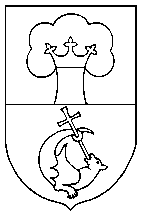               ÉRD MEGYEI JOGÚ VÁROS           ÖNKORMÁNYZAT KÖZGYŰLÉSEáltalános tartalék   162 066 e Ft           céltartalék     51 260 e Ft.”   